Supplemental InformationSupplemental TablesTable S1. Total participant-years of SGLT2i exposure in the full EXSCEL trial by drug and trial arm. Table S2. Pre-match clinical characteristics of EXSCEL participants at trial baseline.Table S3. Detailed events, follow-up durations, and hazard ratios for exenatide + SGLT2i vs. placebo comparison in propensity-matched cohorts.Table S4. Detailed events, follow-up durations, and hazard ratios for exenatide + SGLT2i vs. exenatide comparison in propensity-matched cohorts.Table S5. Time-to-event exenatide QW + SGLT2i vs. placebo comparison in propensity-matched cohorts with overlapping SGLT2i and study drug use.Table S6. Time-to-event exenatide QW + SGLT2i vs. exenatide QW comparison in propensity-matched cohorts with overlapping SGLT2i and study drug use.Table S7. Time-to-event exenatide QW + SGLT2i vs. placebo comparison in propensity-matched cohorts censoring at open-label GLP-1 RA use.Table S8. Time-to-event exenatide QW + SGLT2i vs. exenatide QW comparison in propensity- matched cohorts censoring at open-label GLP-1 RA use.Supplemental Figures Figure S1. Participant flow chart.Figure S2. SGLT2i and study drug usage details. Figure S3. Balance of confounders before and after propensity matching. Figure S4. Propensity score distributions before and after matching.Figure S5. Kaplan-Meier curves for MACE, nonfatal MI, and nonfatal stroke.Figure S6. Kaplan-Meier curves for ACM and CV death.Figure S7. Kaplan-Meier curves for HHF and HHF + CV death.Figure S8. Kaplan-Meier curves for renal composites.Figure S9. Kaplan-Meier curves for serious hypoglycemia and amputation.Figure S10. Distributions of hazard ratio estimates when matching is repeated.Figure S11. Geometric mean (+/- standard error) eGFR slope before and after matching in the propensity-matched cohorts.Supplemental TablesTable S1. Total participant-years of SGLT2i exposure in the full EXSCEL trial by drug and trial arm.Calculated as time from first known SGLT2i use to last known SGLT2i use, regardless of gaps. SGLT2i, sodium-glucose co-transporter-2 inhibitor; QW, once weekly. *Multiple includes participants who took more than one SGLT2i over the course of the trial.Table S2. Pre-match clinical characteristics of EXSCEL participants at trial baseline.Continuous metrics are reported as mean (SD). Categorical metrics are reported as n (%). *Classes of anti-hyperglycemic agents included: biguanides, sulfonylureas, meglitinides, DPP-4i, and TZD. Insulin, SGLT2i, and GLP1-RA (excluded by study protocol) are not included. BMI, body mass index; CAD, coronary artery disease; CVD, cardiovascular disease; DPP-4i, dipeptidyl peptidase-4 inhibitors; eGFR, estimated glomerular filtration rate; GLP1-RA, glucagon‑like peptide‑1 receptor agonists; HbA1c, glycated hemoglobin; HDL, high-density lipoproteins; LDL, low-density lipoproteins; PAD, peripheral artery disease; RAASi, renin-angiotensin-aldosterone system inhibitors; SD, standard deviation; SGLT2i, sodium-glucose co-transporter-2 inhibitors; TZD, thiazolidinediones; UACR, urinary albumin-to-creatine ratio; QW, once weekly.Table S3. Detailed events, follow-up durations, and hazard ratios for exenatide QW + SGLT2i vs. placebo comparison in propensity-matched cohorts.*Renal_1 evaluated in participants with at least two eGFR measurements after the time of matching. **Renal_2 evaluated in participants included in Renal_1 without macroalbuminuria at the time of matching. MACE, major adverse cardiovascular events; ACM, all-cause mortality; hHF, hospitalization for heart failure; SGLT2i, sodium-glucose co-transporter-2 inhibitor. †Adjustment for: duration of diabetes, age, sex, history of CVD, prior heart failure, prior microalbuminuria, prior macroalbuminuria, baseline eGFR, and baseline HbA1c.Table S4. Detailed events, follow-up durations, and hazard ratios for exenatide QW + SGLT2i vs. exenatide QW comparison in propensity-matched cohorts.*Renal_1 evaluated in participants with at least two eGFR measurements after the time of matching. **Renal_2 evaluated in participants included in Renal_1 without macroalbuminuria at the time of matching. MACE, major adverse cardiovascular events; ACM, all-cause mortality; hHF, hospitalization for heart failure; SGLT2i, sodium-glucose co-transporter-2 inhibitor. †Adjustment for: duration of diabetes, age, sex, history of CVD, prior heart failure, prior microalbuminuria, prior macroalbuminuria, baseline eGFR, and baseline HbA1c.Table S5. Time-to-event exenatide QW + SGLT2i vs. placebo comparison in propensity-matched cohorts with overlapping SGLT2i and study drug use.p-value in a chi-squared omnibus test for balance was 0.971. MACE, major adverse cardiovascular events; SGLT2i, sodium-glucose co-transporter-2 inhibitor. †Adjustment for: duration of diabetes, age, sex, history of CVD, prior heart failure, prior microalbuminuria, prior macroalbuminuria, baseline eGFR, and baseline HbA1c. Table S6. Time-to-event exenatide QW + SGLT2i vs. exenatide QW comparison in propensity-matched cohorts with overlapping SGLT2i and study drug use.p-value in a chi-squared omnibus test for balance was 0.996. MACE, major adverse cardiovascular events; SGLT2i, sodium-glucose co-transporter-2 inhibitor. †Adjustment for: duration of diabetes, age, sex, history of CVD, prior heart failure, prior microalbuminuria, prior macroalbuminuria, baseline eGFR, and baseline HbA1c. Table S7. Time-to-event exenatide QW + SGLT2i vs. placebo comparison in propensity-matched cohorts censoring at open-label GLP-1 RA use.Participants starting open-label GLP-1 RA before matching in placebo cohort (n=17) and combination cohort (n=26) were censored at time zero. Participants starting open-label GLP-1 RA at or after matching in placebo cohort (n=16) and combination cohort (n=26) were censored upon initiation of GLP-1 RA (including exenatide) other than study drug.MACE, major adverse cardiovascular events; SGLT2i, sodium-glucose co-transporter-2 inhibitor. †Adjustment for: duration of diabetes, age, sex, history of CVD, prior heart failure, prior microalbuminuria, prior macroalbuminuria, baseline eGFR, and baseline HbA1c. Table S8. Time-to-event exenatide QW + SGLT2i vs. exenatide comparison in propensity-matched cohorts censoring at open-label GLP-1 RA use.Participants starting open-label GLP-1 RA before matching in exenatide cohort (n=10) and combination cohort (n=26) were censored at time zero. Participants starting open-label GLP-1 RA at or after matching in exenatide cohort (n=19) and combination cohort (n=26) were censored upon initiation of GLP-1 RA (including exenatide) other than study drug.MACE, major adverse cardiovascular events; SGLT2i, sodium-glucose co-transporter-2 inhibitor. †Adjustment for: duration of diabetes, age, sex, history of CVD, prior heart failure, prior microalbuminuria, prior macroalbuminuria, baseline eGFR, and baseline HbA1c. Supplemental Figures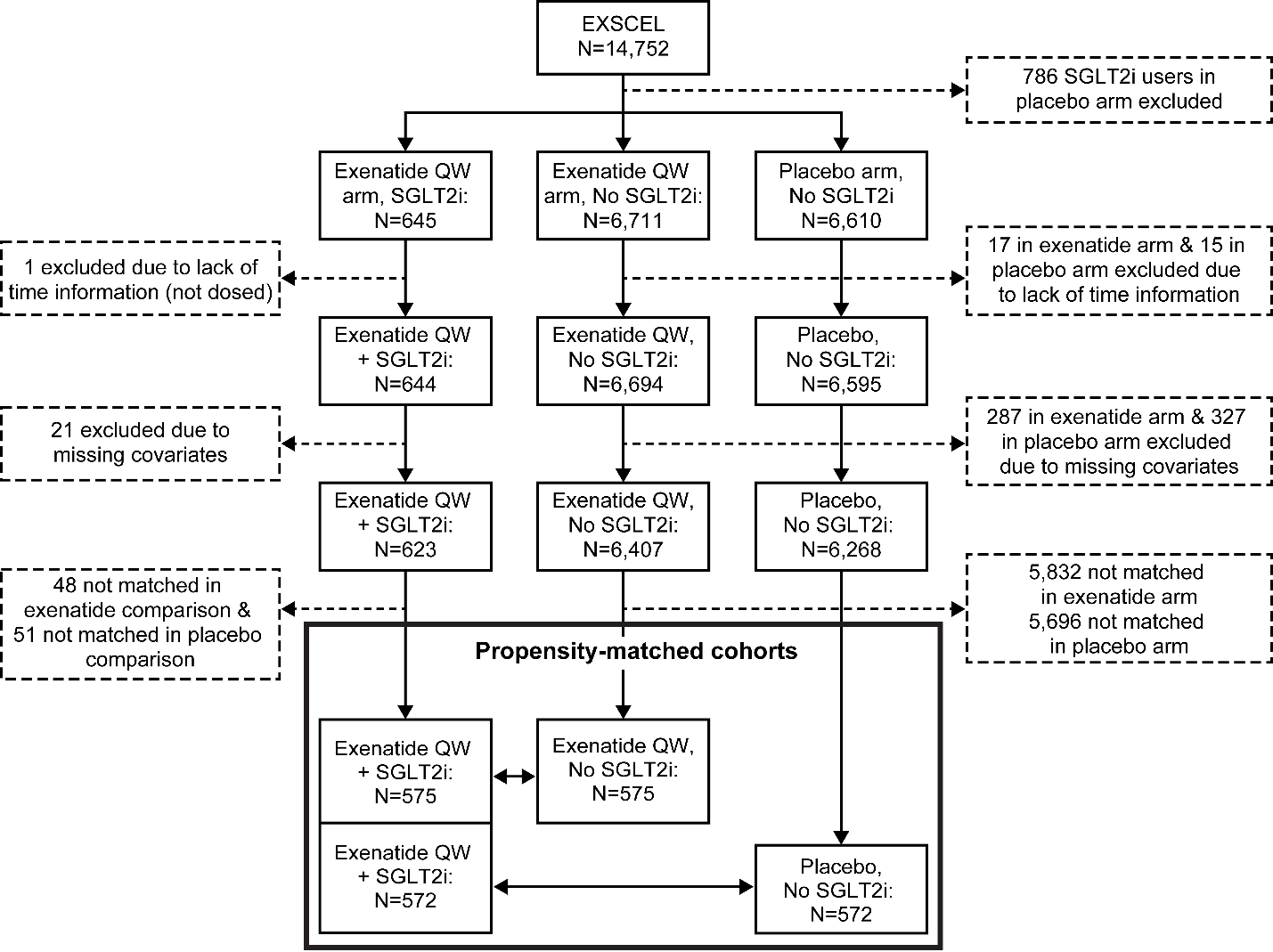 Figure S1. Participant flow chart.Participants were excluded from analysis if they were randomized but not dosed. Participants were excluded from matching if covariates required for matching were missing (no available measurements prior to time of SGLT2i initiation/matching). A large number of non-SGLT2i users were excluded from the propensity-matched cohorts due to the 1:1 matching ratio. SGLT2i, sodium-glucose co-transporter-2 inhibitor.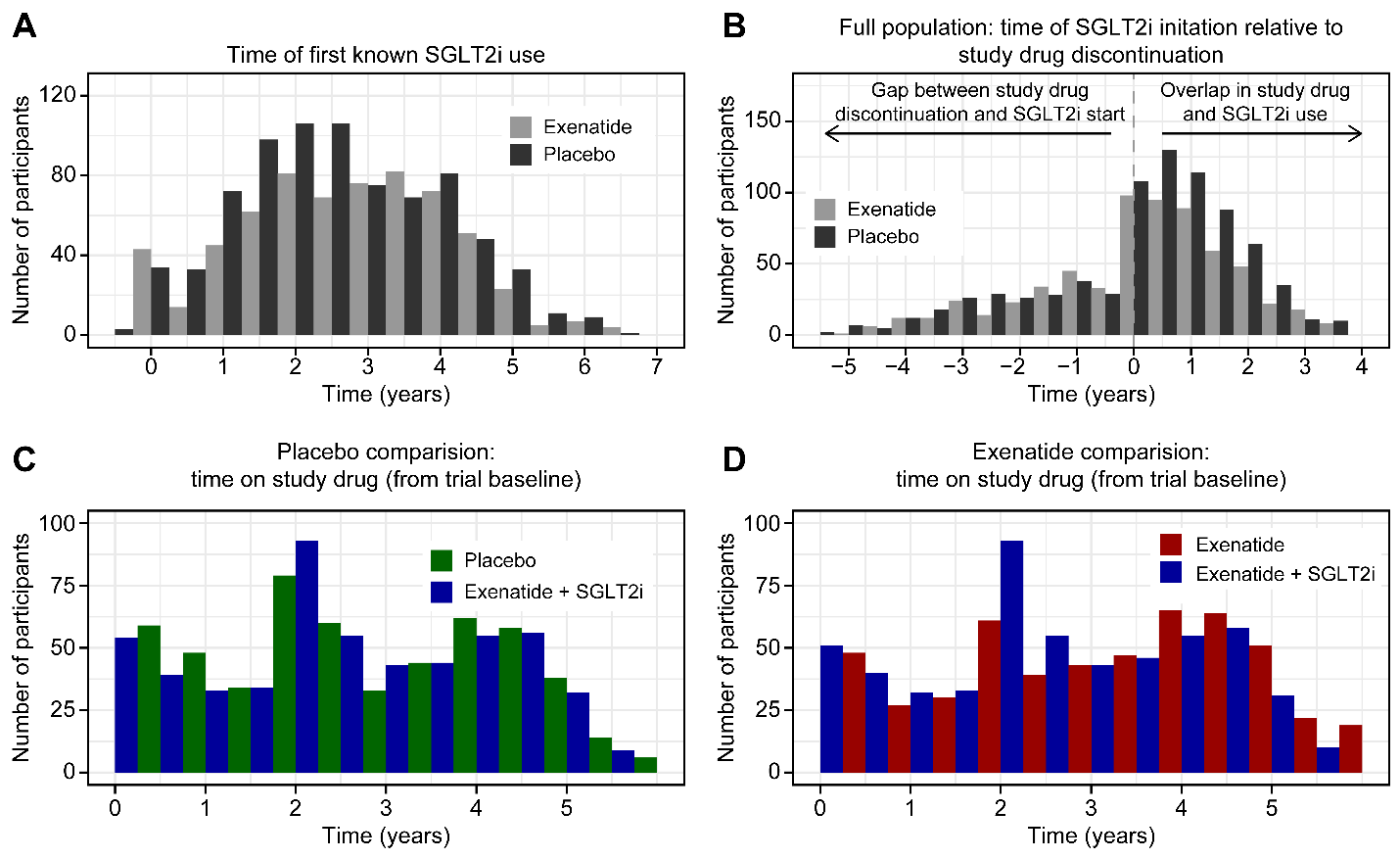 Figure S2. SGLT2i and study drug usage details. A) Timing of SGLT2i initiation relative to study baseline in EXSCEL. B) Time of SGLT2i initiation (or matching) relative to discontinuation of exenatide QW or placebo in the full EXSCEL population. C-D) Exenatide QW or placebo treatment time (from trial baseline) in the propensity-matched cohorts. In the placebo comparison, median [IQR] time on study drug from trial baseline was 29.7 months [16.6-48.8] in the placebo cohort and 30.3 months [18.3-48.3] in the combination arm. Median [IQR] time on study drug from trial baseline in the propensity matched cohorts in the exenatide comparison was: 28.4 months [18.2-53.0] in the exenatide cohort and 30.9 months [19.2-49.5] combination cohort. Light gray: exenatide arm, dark gray: placebo arm; blue: combination exenatide + SGLT2i cohorts; green: placebo cohort; red: exenatide cohort.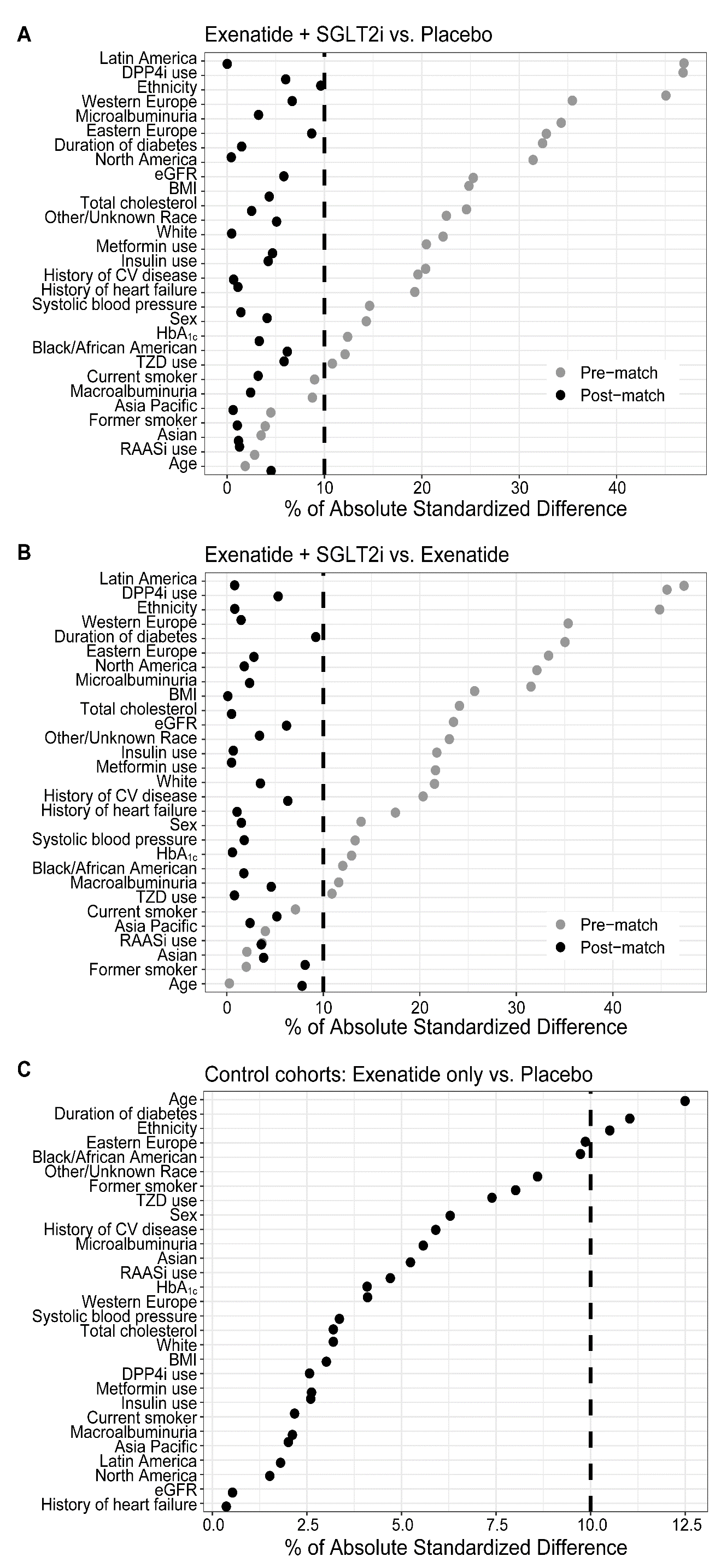 Figure S3. Balance of confounders before (gray) and after (black) propensity matching. A) Placebo comparison. B) Exenatide comparison. C) Balance between two control cohorts (exenatide and placebo cohorts). Shown as absolute value of standardized difference. A standardized difference of less than 10% (dashed line) was required for all covariates to accept match. p-values in a chi-squared omnibus test for balance were 0.999 for the exenatide comparison, 0.847 for the placebo comparison, and 0.431 between the two control cohorts. Gray = before matching; black = after matching. CV, cardiovascular; DPP4i, dipeptidyl peptidase-4 inhibitor; eGFR, estimated glomerular filtration rate; RAASi, renin-angiotensin-aldosterone system inhibitors; SGLT2i, sodium-glucose co-transporter-2 inhibitor; TZD, thiazolidinedione.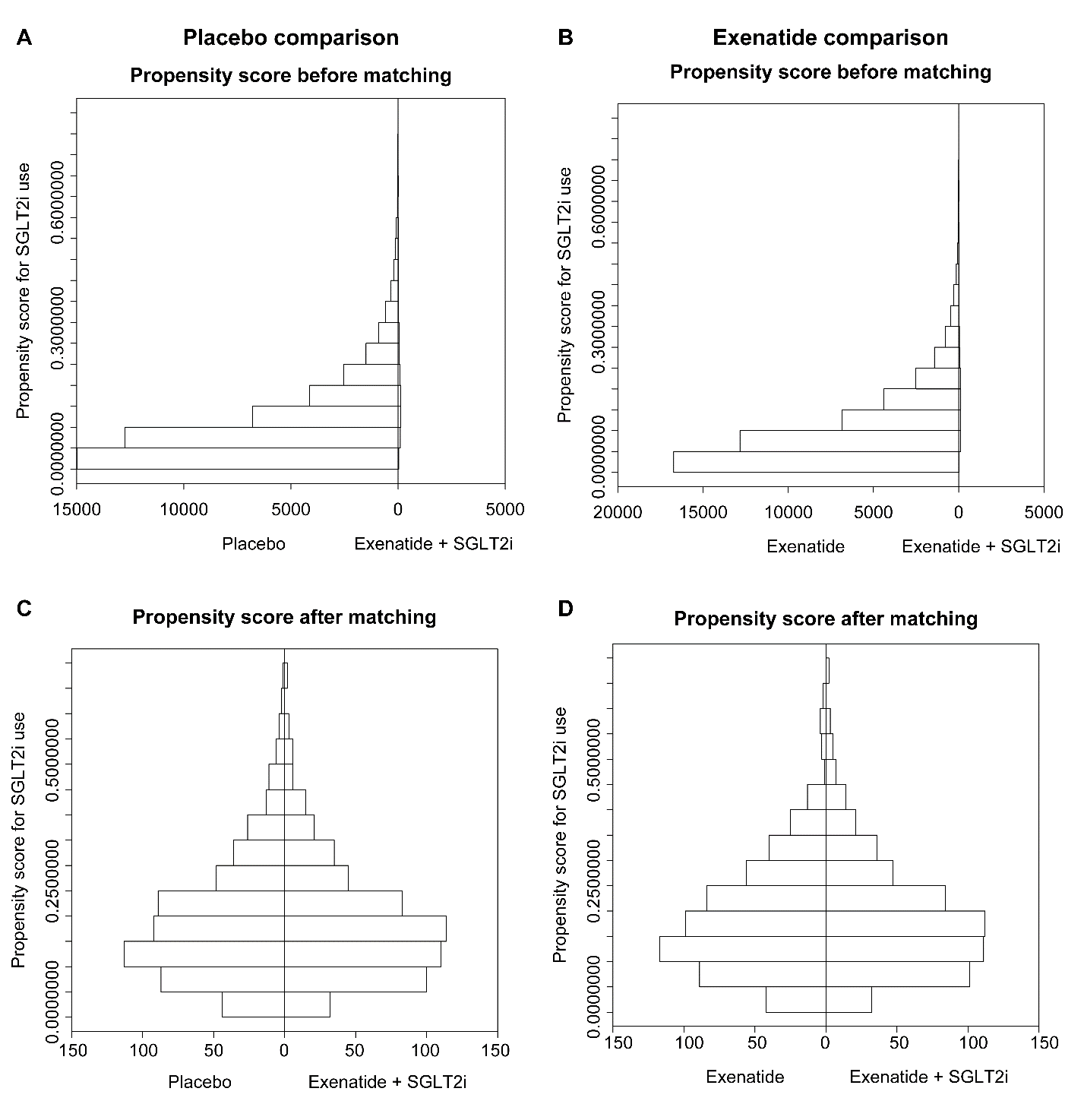 Figure S4. Propensity score distributions before and after matching. A-B) Propensity scores before matching in the placebo (A) and exenatide (B) comparisons. C-D) Propensity scores after matching in the placebo (C) and exenatide (D) comparisons. In each plot, controls are on the left and exenatide + SGLT2i users on the right. Participants with missing covariates required for matching are excluded. SGLT2i, sodium-glucose co-transporter-2 inhibitor.Figure S5. Kaplan-Meier curves for MACE, nonfatal MI, and nonfatal stroke.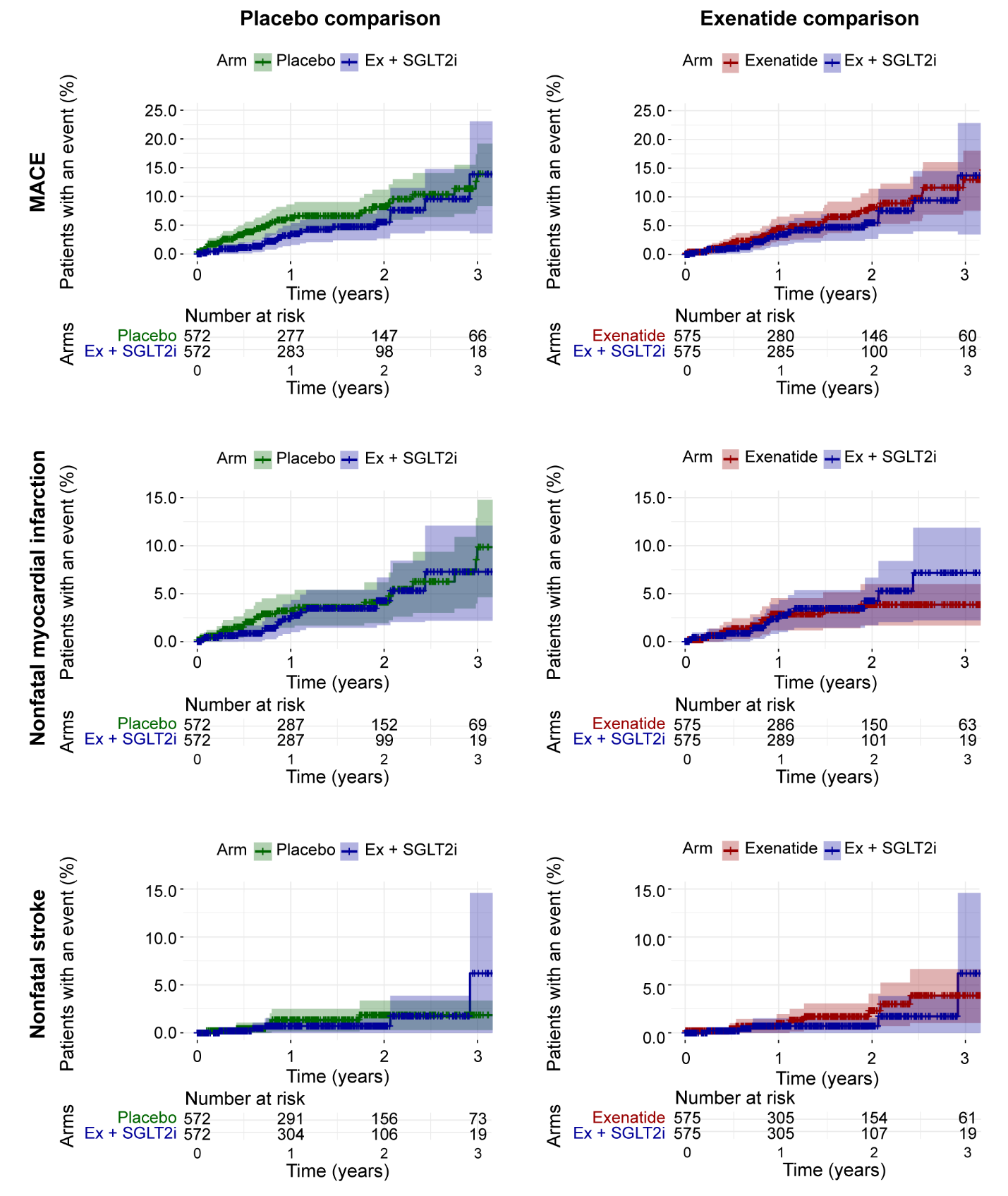 Shown as percentage of participants with an event. Left: placebo comparison; right: exenatide comparison. Blue: combination exenatide + SGLT2i cohorts; green: placebo cohort; red: exenatide cohort. Crosses indicate events or censoring. Ex, exenatide once weekly; MACE, major adverse cardiovascular events; MI, myocardial infarction; SGLT2i, sodium-glucose co-transporter-2 inhibitor.Figure S6. Kaplan-Meier curves for ACM and CV death.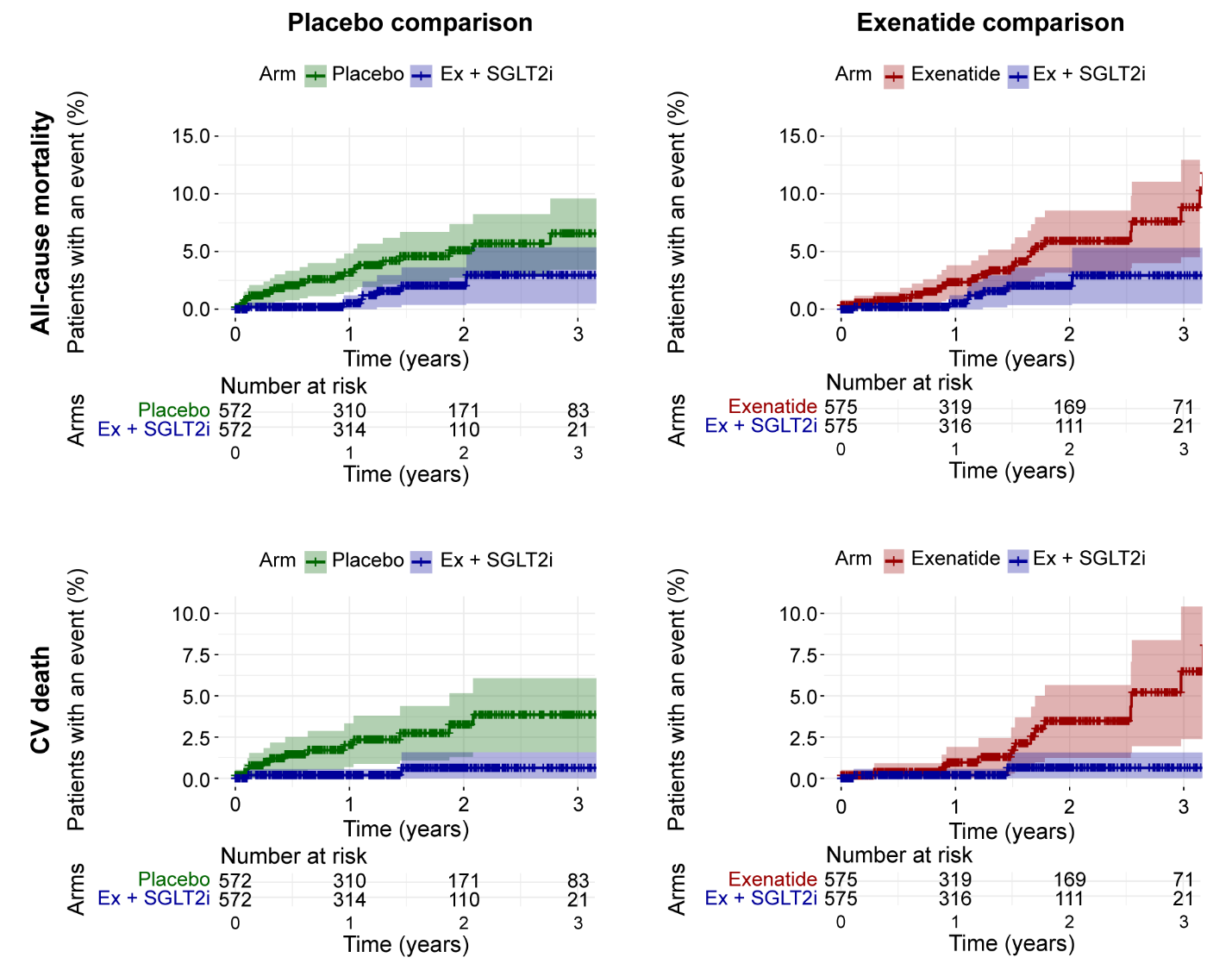 Shown as percentage of participants with an event. Left: placebo comparison; right: exenatide comparison. Blue: combination exenatide + SGLT2i cohorts; green: placebo cohort; red: exenatide cohort. Crosses indicate events or censoring. Ex, exenatide once weekly; ACM, all-cause mortality; CV, cardiovascular; SGLT2i, sodium-glucose co-transporter-2 inhibitor.Figure S7. Kaplan-Meier curves for HHF and HHF + CV death.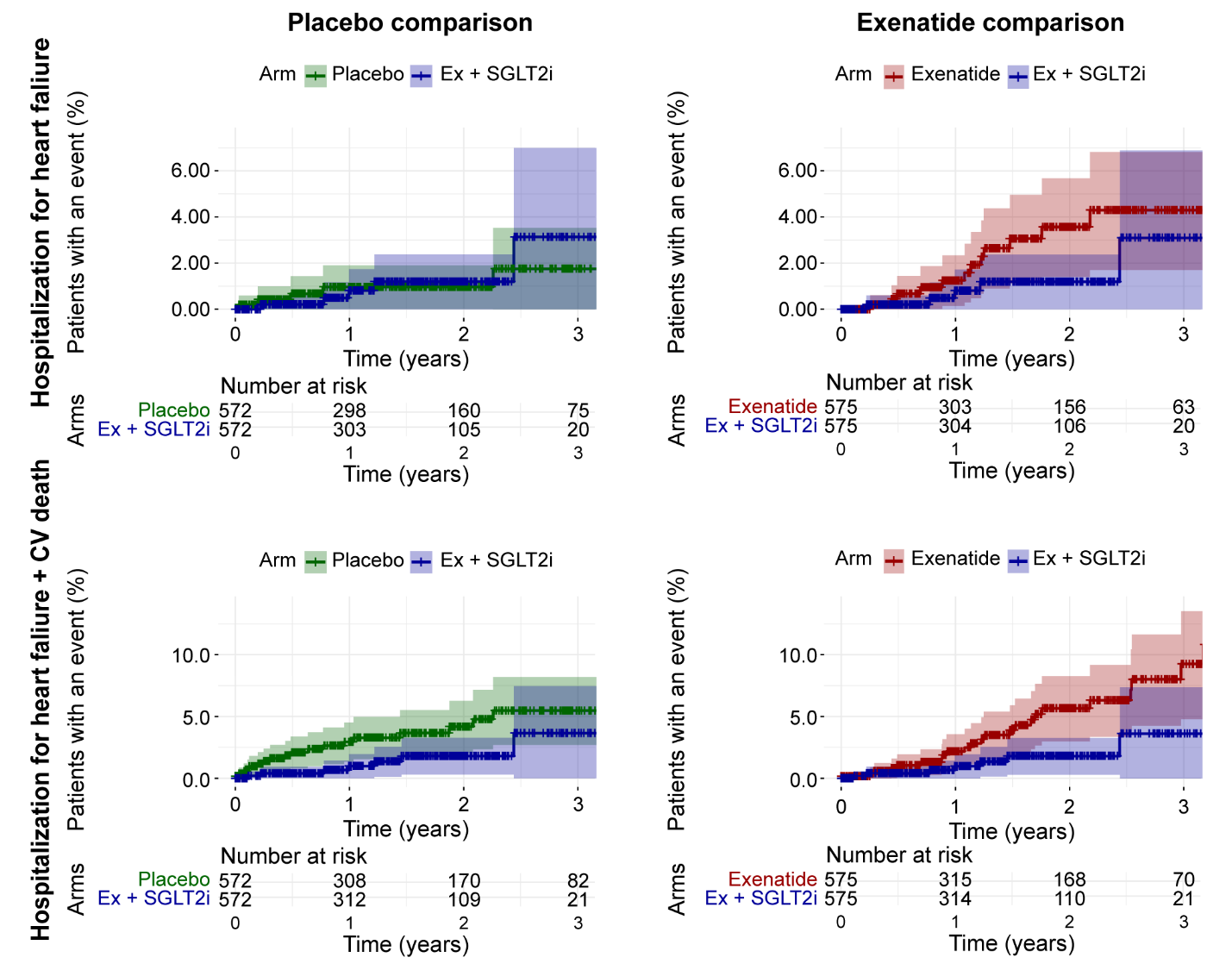 Shown as percentage of participants with an event. Left: placebo comparison; right: exenatide comparison. Blue: combination exenatide + SGLT2i cohorts; green: placebo cohort; red: exenatide cohort. Crosses indicate events or censoring. Ex, exenatide once weekly; CV, cardiovascular; SGLT2i, sodium-glucose co-transporter-2 inhibitor.Figure S8. Kaplan-Meier curves for renal composites.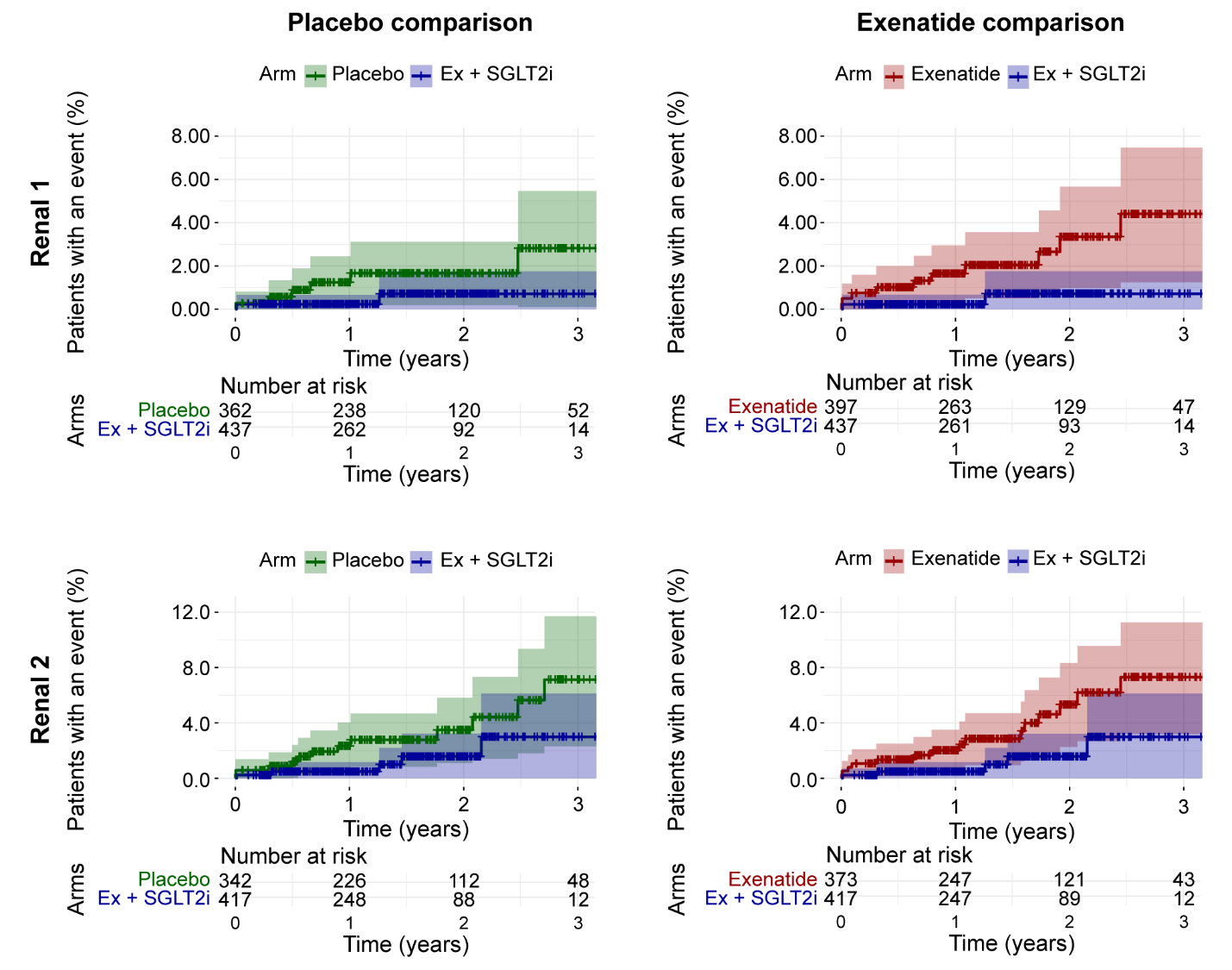 Shown as percentage of participants with an event. Left: placebo comparison; right: exenatide comparison. Blue: combination exenatide + SGLT2i cohorts; green: placebo cohort; red: exenatide cohort. Crosses indicate events or censoring. Ex, exenatide once weekly; SGLT2i, sodium-glucose co-transporter-2 inhibitor; Renal_1: a composite of a persistent 40% reduction in eGFR, renal dialysis, or renal transplant in participants with 2 or more eGFR measurements after matching; Renal_2: a composite of “Renal 1” and  new macroalbuminuria in participants without macroalbuminuria at the time of matching; eGFR: estimated glomerular filtration rate.Figure S9. Kaplan-Meier curves for serious hypoglycemia and amputation.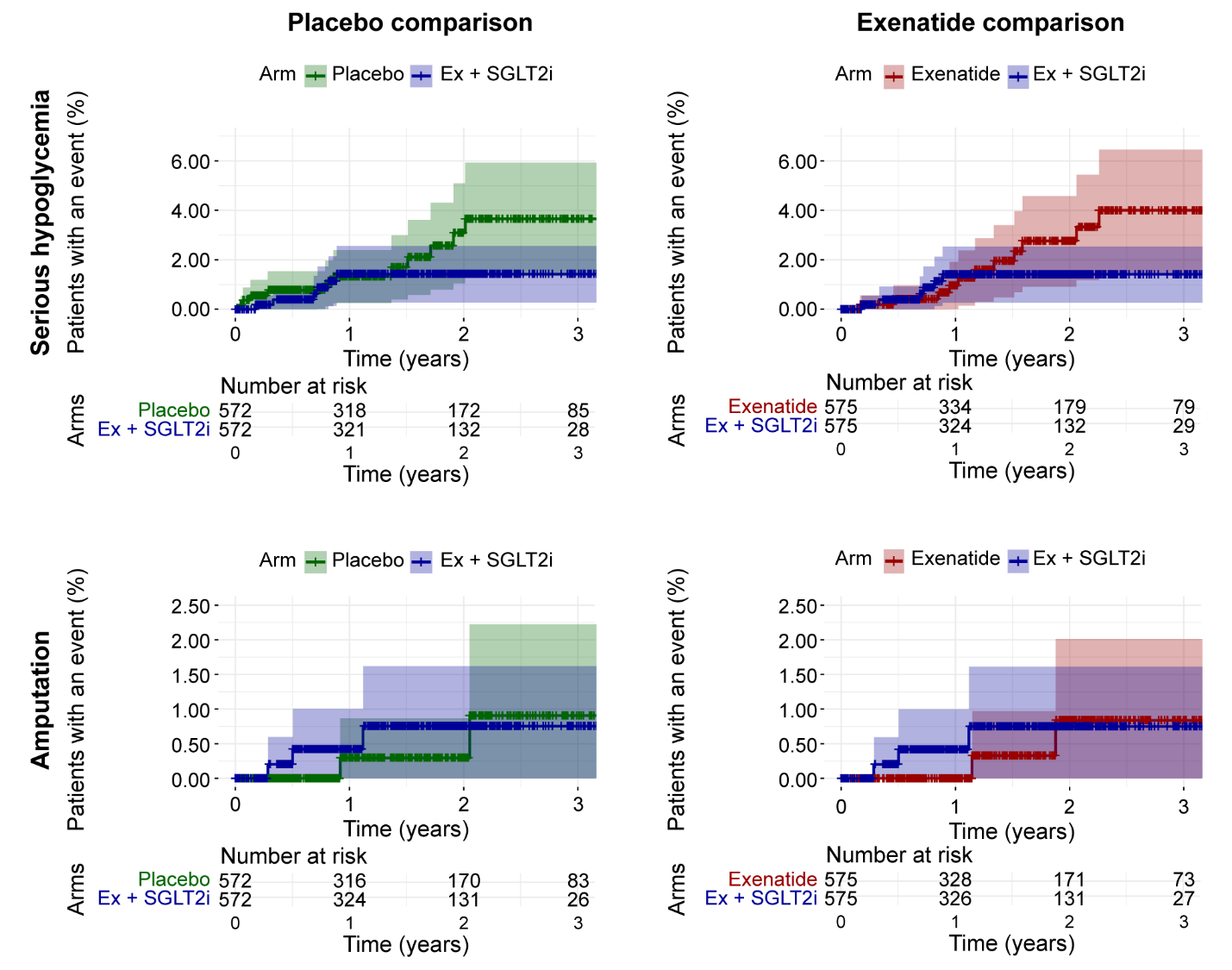 Shown as percentage of participants with an event. Left: placebo comparison; right: exenatide comparison. Blue: combination exenatide + SGLT2i cohorts; green: placebo cohort; red: exenatide cohort. Crosses indicate events or censoring. Ex, exenatide once weekly; SGLT2i, sodium-glucose co-transporter-2 inhibitor.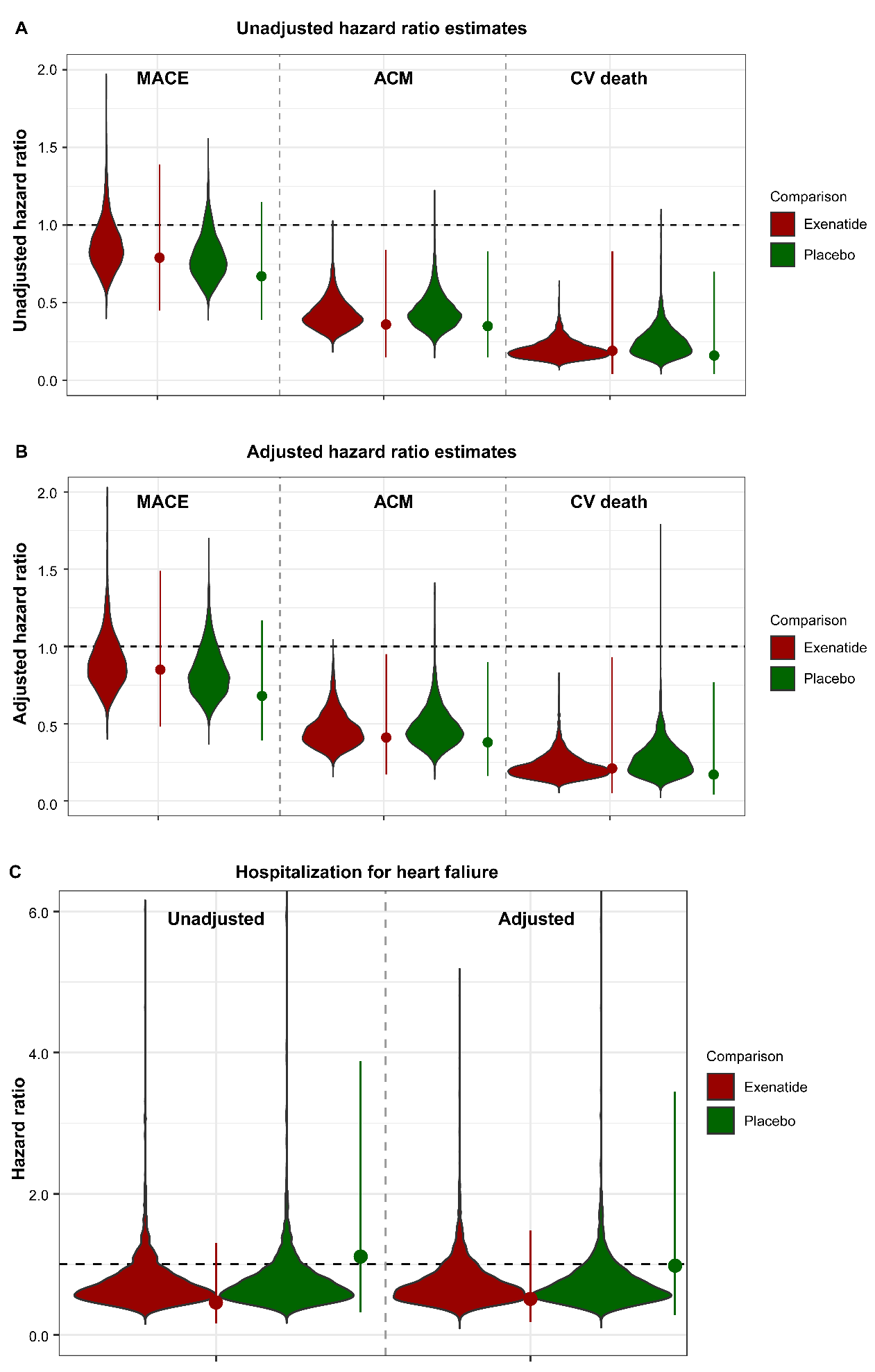 Figure S10. Distributions of hazard ratio estimates when matching is repeated.Hazard ratio distributions in bootstrapped cases (violin plot) compared to the estimated hazard ratio (dot) and 95% confidence interval (line range) in the main analysis case. Matching was repeated 5000 times for participants initiating an SGLT2i between trial baseline and the month 66 visit window, resulting in 1954 accepted cases for the placebo comparison and 2069 accepted cases for the exenatide comparison. A) Unadjusted hazard ratios for MACE, ACM, and CV death. B) Adjusted hazard ratios for MACE, ACM, and CV death. C) Unadjusted (left) and adjusted (right) hazard ratios for hospitalization for heart failure. Note that main analysis hazard ratio for the placebo comparison is higher than the center of the distribution of estimated hazard ratios for hospitalization for heart failure. Green: placebo comparison; red: exenatide comparison. Dashed line shown at a hazard ratio of 1.0.  MACE: major adverse cardiovascular events; ACM: all-cause mortality; CV: cardiovascular; SGLT2i.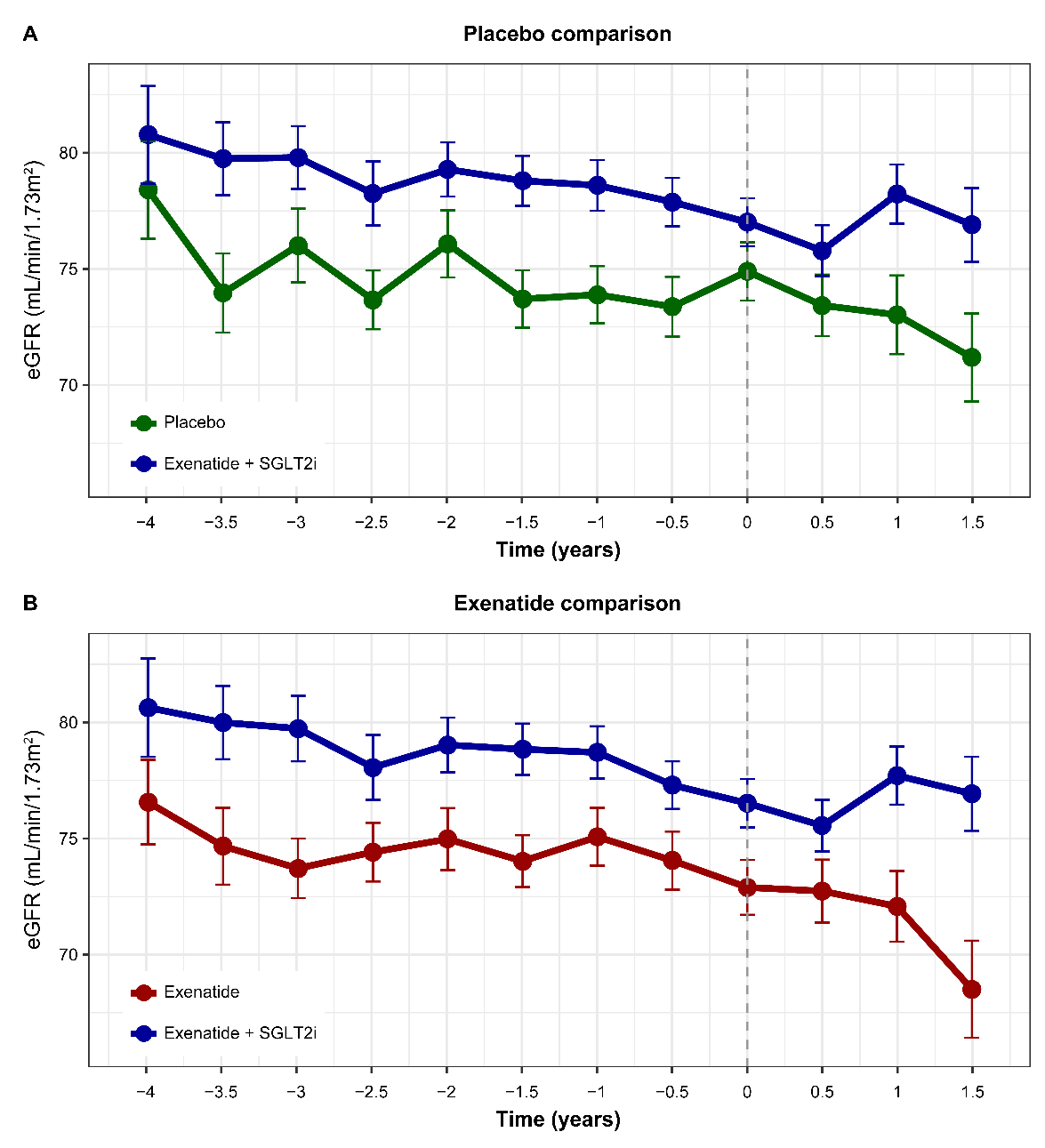 Figure S11. Geometric mean (+/- standard error) eGFR slope before and after matching in the propensity-matched cohorts. A) Placebo comparison. B) Exenatide comparison. MMRM-estimated slopes in the placebo comparison prior to matching were: -0.72 mL/min/1.73m2/year (standard error 0.20) in the placebo cohort and -0.85 mL/min/1.73m2/year (se 0.20) in the exenatide+SGLT2i cohort. In the exenatide comparison, estimated slopes were: -0.27 mL/min/1.73m2/year (se 0.19) in the exenatide cohort and -0.79 mL/min/1.73m2/year (se 0.19) in the exenatide+SGLT2i cohort. Time zero is the time of matching; negative times represent time in trial prior to matching, and positive times after matching. Time shown in 6 month visit widows. Note that in Figure 3, only times>0 were included in the t=0 window. Blue: combination exenatide + SGLT2i cohorts; green: placebo cohort; red: exenatide cohort. eGFR, estimated glomerular filtration rate; SGLT2i, sodium-glucose co-transporter-2 inhibitor.PlaceboExenatide QWAll SGLT2i732614dapagliflozin only314271canagliflozin only211178empagliflozin only10172Multiple*10693Placebo, 
No SGLT2iExenatide QW, 
No SGLT2iExenatide QW + SGLT2iParticipants, n66106,711645Sex, male 4056 (61%)4,122 (61%)440 (68%)Age, years62 (9)62 (9)60 (9)Race     White4939 (75%)5,011 (75%)543 (84%)     Black414 (6.3%)419 (6.2%)23 (3.6%)     Asian672 (10%)667 (9.9%)58 (9.0%)     Other/Unknown585 (8.9%)614 (9.1%)21 (3.3%)Region     North America1591 (24%)1,589 (24%)245 (38%)     Latin America1312 (20%)1,334 (20%)30 (4.7%)     Asia Pacific699 (11%)711 (11%)58 (9.0%)     Western Europe1148 (17%)1,161 (17)113 (33%)     Eastern Europe1860 (28%)1,916 (29%)99 (15%)Ethnicity, Hispanic1451 (22%)1,465 (22%)41 (6.4%)Duration of diabetes, years13 (8)13 (8)13 (8)History of CVD (CAD, PAD, or stroke)4887 (74%)4,993 (74%)401 (62%)History of heart failure1131 (17%)1,102 (16%)59 (9.1%)History of retinopathy1137 (17%)1,171 (17%)99 (15%)History of albuminuria1012 (15%)1,059 (16%)146 (23%)     Microalbuminuria777 (12%)854 (13%)127 (20%)     Macroalbuminuria235 (3.6%)205 (3.1%)19 (2.9%)Systolic blood pressure, mmHg135.6 (17.0)135.5 (17.0)134.5 (15.1)Diastolic blood pressure, mmHg77.9 (10.2)78.3 (10.4)78.5 (9.9)BMI, kg/m232.5 (6.5)32.5 (6.3)34.5 (6.4)HbA1c, %    8.1 (1.0)8.1 (1.0)8.3 (0.9)     mmol/mol656567Cholesterol, mmol/L4.6 (3.1)4.5 (1.3)4.3 (1.1)     LDL, mmol/L2.5 (1.9)2.5 (1.0)2.3 (0.9)     HDL, mmol/L1.1 (0.3)1.2 (0.9)1.1 (0.3)UACR (median, IQR), g/mol1.7 [0.5,6.3]1.3 [0.5,4.7]1.5 [0.4,5.5]Hemoglobin, g/L141.4 (75.9)138.2 (15.6)140.4 (15.5)eGFR, mL/min/1.73 m275.9 (24.2)76.4 (23.4)84.5 (22.5)     eGFR<60 mL/min/1.73 m21700 (26%)1,646 (25%)83 (13%)     eGFR<45 mL/min/1.73 m2516 (7.8%)465 (6.9%)7 (1.1%)Smoking    Never766 (12%)772 (12%)92 (14%)    Past2544 (38%)2,640 (39%)262 (41%)    Current3296 (50%)3,296 (49%)291 (45%)Classes of diabetes medications (n)*1.3 (0.8)1.3 (0.8)1.7 (0.9)RAASi 5153 (78%)5,217 (78%)518 (80%)Other antihypertensives3831 (58%)3,872 (58%)371 (58%)Statin4759 (72%)4,949 (74%)502 (78%)Diuretic2893 (44%)2,942 (44%)268 (42%)Insulin3079 (47%)3,080 (46%)308 (48%)Metformin4993 (76%)5,049 (75%)555 (86%)TZD236 (3.6%)241 (3.6%)51 (7.9%)DPP-4i863 (13%)913 (14%)204 (32%)Sulfonylureas2410 (36%)2,442 (36%)250 (39%)Time-to-first adjudicated eventPropensity-matched cohortnEventsParticipant-years of follow-upIncidence rate (events/100 participant-years)Unadjusted hazard ratio 
(95% CI)Adjusted hazard ratio† 
(95% CI)Nominal p-values (adjusted)MACEPlacebo, No SGLT2i572367484.810.670.680.16MACEExenatide + SGLT2i572216393.29(0.39-1.15)(0.39-1.17)ACMPlacebo, No SGLT2i572238482.710.350.380.03ACMExenatide + SGLT2i57277031.00(0.15-0.83)(0.16-0.90)hHFPlacebo, No SGLT2i57258060.621.110.980.98hHFExenatide + SGLT2i57256820.73(0.32-3.88)(0.28-3.45)CV DeathPlacebo, No SGLT2i572148481.650.160.170.02CV DeathExenatide + SGLT2i57227030.28(0.04-0.70)(0.04-0.77)Nonfatal MIPlacebo, No SGLT2i572217722.720.830.880.71Nonfatal MIExenatide + SGLT2i572156472.32(0.43-1.63)(0.44-1.74)NonfatalPlacebo, No SGLT2i57277920.880.921.100.88StrokeExenatide + SGLT2i57256830.73(0.28-3.07)(0.32-3.81)hHF +Placebo, No SGLT2i572198432.250.410.410.045CV DeathExenatide + SGLT2i57277001.00(0.17-0.99)(0.17-0.98)Renal_1*Placebo, No SGLT2i36266160.970.320.300.15Renal_1*Exenatide + SGLT2i43725850.34(0.06-1.59)(0.06-1.52)Renal_2**Placebo, No SGLT2i342125812.070.430.420.11Renal_2**Exenatide + SGLT2i41755560.90(0.15-1.22)(0.15-1.22)SeriousPlacebo, No SGLT2i572118711.250.690.670.42hypoglycemiaExenatide + SGLT2i57277460.94(0.26-1.79)(0.26-1.76)AmputationPlacebo, No SGLT2i57228660.231.541.180.86AmputationExenatide + SGLT2i57237470.40(0.26-9.25)(0.18-7.65)Time-to-first adjudicated eventPropensity-matched cohortnEventsParticipant-years of follow-upIncidence rate (events/100 participant-years)Unadjusted hazard ratio 
(95% CI)Adjusted hazard ratio† 
(95% CI)Nominal p-values (adjusted)MACEExenatide, No SGLT2i575337534.380.790.850.56MACEExenatide + SGLT2i575216433.27(0.45-1.39)(0.48-1.49)ACMExenatide, No SGLT2i575258462.960.360.410.04ACMExenatide + SGLT2i57577070.99(0.15-0.84)(0.17-0.95)hHFExenatide, No SGLT2i575127981.500.460.510.22hHFExenatide + SGLT2i57556840.73(0.16-1.30)(0.18-1.48)CV DeathExenatide, No SGLT2i575158461.770.190.210.04CV DeathExenatide + SGLT2i57527070.28(0.04-0.83)(0.05-0.93)Nonfatal MIExenatide, No SGLT2i575137681.691.231.310.48Nonfatal MIExenatide + SGLT2i575156522.30(0.58-2.59)(0.62-2.78)NonfatalExenatide, No SGLT2i575107991.250.660.680.49StrokeExenatide + SGLT2i57556850.73(0.22-1.98)(0.22-2.05)hHF +Exenatide, No SGLT2i575248382.860.370.410.04CV DeathExenatide + SGLT2i57577040.99(0.16-0.87)(0.17-0.95)Renal_1*Exenatide, No SGLT2i397106571.520.210.220.051Renal_1*Exenatide + SGLT2i43725850.34(0.05-0.97)(0.05-1.00)Renal_2**Exenatide, No SGLT2i373156142.440.350.390.07Renal_2**Exenatide + SGLT2i41755560.90(0.13-0.98)(0.14-1.09)SeriousExenatide, No SGLT2i575118801.250.710.770.59hypoglycemiaExenatide + SGLT2i57577510.93(0.27-1.86)(0.30-1.99)AmputationExenatide, No SGLT2i57528600.231.561.750.56AmputationExenatide + SGLT2i57537500.40(0.26-9.38)(0.27-11.39)Time-to-first adjudicated eventPropensity-matched cohortnEventsParticipant-years of follow-upIncidence rate (events/100 participant-years)Unadjusted hazard ratio 
(95% CI)Adjusted hazard ratio† 
(95% CI)Nominal p-values (adjusted)MACEPlacebo, No SGLT2i340195043.771.291.380.37MACEExenatide + SGLT2i340184304.19(0.65-2.53)(0.68-2.81)ACMPlacebo, No SGLT2i340195643.370.470.470.11ACMExenatide + SGLT2i34074541.54(0.19-1.15)(0.19-1.18)CV DeathPlacebo, No SGLT2i340115641.950.420.450.24CV DeathExenatide + SGLT2i34034540.66(0.11-1.59)(0.11-1.74)Time-to-first adjudicated eventPropensity-matched cohortnEventsParticipant-years of follow-upIncidence rate (events/100 participant-years)Unadjusted hazard ratio 
(95% CI)Adjusted hazard ratio† 
(95% CI)Nominal p-values (adjusted)MACEExenatide, No SGLT2i336195283.601.221.240.53MACEExenatide + SGLT2i336184264.23(0.62-2.37)(0.63-2.44)ACMExenatide, No SGLT2i336155872.560.580.560.21ACMExenatide + SGLT2i33674511.55(0.23-1.44)(0.22-1.40)CV DeathExenatide, No SGLT2i336125872.040.300.280.05CV DeathExenatide + SGLT2i33634510.67(0.08-1.10)(0.08-1.02)Time-to-first adjudicated eventPropensity-matched cohortnEventsParticipant-years of follow-upIncidence rate (events/100 participant-years)Unadjusted hazard ratio 
(95% CI)Adjusted hazard ratio† 
(95% CI)Nominal p-values (adjusted)MACEPlacebo, No SGLT2i572367175.020.700.710.22MACEExenatide + SGLT2i572215893.57(0.40-1.21)(0.41-1.23)ACMPlacebo, No SGLT2i572238112.840.370.400.04ACMExenatide + SGLT2i57276421.09(0.16-0.87)(0.17-0.96)CV DeathPlacebo, No SGLT2i572148111.730.160.180.02CV DeathExenatide + SGLT2i57226420.31(0.04-0.73)(0.04-0.80)Serious HypoglycemiaPlacebo, No SGLT2i572118341.320.620.600.31Serious HypoglycemiaExenatide + SGLT2i57266860.87(0.23-1.70)(0.22-1.64)Time-to-first adjudicated eventPropensity-matched cohortnEventsParticipant-years of follow-upIncidence rate (events/100 participant-years)Unadjusted hazard ratio 
(95% CI)Adjusted hazard ratio† 
(95% CI)Nominal p-values (adjusted)MACEExenatide, No SGLT2i575337274.540.840.880.65MACEExenatide + SGLT2i575215913.55(0.48-1.48)(0.50-1.55)ACMExenatide, No SGLT2i575258173.060.380.410.04ACMExenatide + SGLT2i57576471.08(0.16-0.90)(0.18-0.97)CV DeathExenatide, No SGLT2i575158171.840.200.210.04CV DeathExenatide + SGLT2i57526470.31(0.05-0.90)(0.05-0.94)Serious HypoglycemiaExenatide, No SGLT2i575118531.290.650.700.49Serious HypoglycemiaExenatide + SGLT2i57566910.87(0.24-1.78)(0.26-1.92)